Publicado en España el 08/03/2024 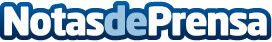 Tendencias y predicciones en periodismo, medios y tecnología para el 2024, por QUOVADISEl poder disruptivo de la inteligencia artificial (IA) barrerá el espacio informativo este año en un momento de intensa volatilidad política y económica en todo el mundoDatos de contacto:QUOVADISQUOVADIS - Tendencias y predicciones en periodismo, medios y tecnología para el 202491 677 25 05Nota de prensa publicada en: https://www.notasdeprensa.es/tendencias-y-predicciones-en-periodismo-medios Categorias: Nacional Telecomunicaciones Inteligencia Artificial y Robótica Comunicación Marketing Madrid Universidades Innovación Tecnológica Digital http://www.notasdeprensa.es